ŽIADOSŤ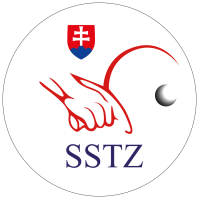 o zapojenie sa do projektu„Stolný tenis do škôl 2021“V .............................. dňa ............. 2021 Názov žiadateľa /základnej školy/:     Právna forma žiadateľa:Sídlo žiadateľa /ulica, PSČ, obec, okres/:IČO žiadateľa:DIČ žiadateľa:Štatutárny zástupca žiadateľa, funkcia:Telefonický kontakt /štatutárny orgán/:E-mail /štatutárny orgán/:Miesto realizácie projektu/v prípade úspechu žiadateľa/:  Odborný garant za realizáciu /v prípade úspechu žiadateľa/:  Spoluorganizátori :   Odôvodnenie žiadosti:/na tomto mieste žiadateľ uvedie, prečo by práve jeho škola mal byť podporená, prípadne doloží fotodokumentáciu či iné mediálne výstupy/Odtlačok úradnej pečiatky žiadateľa:Podpis štatutárneho zástupcu žiadateľa: